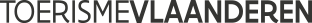 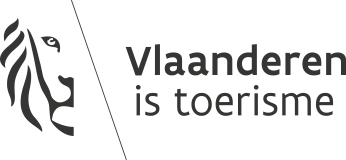 
KRUIS AAN⎕ Definitief erkend als (omcirkel): jeugdverblijfcentrum type A – B – C ⎕ Principieel erkend VERBLIJF WAARVOOR DE SUBSIDIE WORDT AANGEVRAAGDNaam en adres van verblijf:

     

     

     


ORGANISATIE OF PERSOON DIE SUBSIDIE AANVRAAGTNaam en adres van organisatie of persoon:Contactpersoon voor Toerisme Vlaanderen voor verdere vragen:Naam:      Adres:      Telefoon/GSM:	     					E-mail:      Ondernemingsnummer en/of rijksregisternummer:      Rekeningnummer waarop subsidie gestort moet worden:      Dit document werd opgemaakt te (plaats): 	     			datum     									Handtekening en naam
									     DE AANGEVRAAGDE SUBSIDIE ZAL AANGEWEND WORDEN VOOR:⎕ Brandveiligheidswerken⎕ Toegankelijkheidswerken⎕ Moderniseringswerken
⎕ Infrastructuurprojecten in het kader van kindvriendelijkheidInvesteringen in nieuwbouw of in vernieuwbouw (van een bestaand verouderd gebouw door een nieuw gebouw met het oog op het instandhouden van het bestaande aanbod) komen niet in aanmerking in 2017. PROJECTOMSCHRIJVING  
Omschrijf je project kernachtig (max. 10 regels): waar gaat het over? 

     

Welke doelstellingen wil je met je project bereiken? 

     

HAALBAARHEID VAN PROJECT 
GEPLANDE FINANCIERING
Zijn deze kosten:□ Exclusief BTW□ Inclusief niet-recupereerbare BTW
Je voegt een gedetailleerde kostenraming toe bij het aanvraagformulier.Hoe duurzaam is je project? 
Wat zijn je doelstellingen m.b.t de duurzaamheid van je project? 

     * Schrappen wat niet past.
DOCUMENTEN DIE ONMIDDELLIJK MOETEN BIJGEVOEGD WORDENDOCUMENTEN DIE ZO SNEL MOGELIJK MOETEN INGEDIEND WORDENIN TE VULLEN DOOR TOERISME VLAANDEREN Ontvangen bij Toerisme Vlaanderen op:       /       / Datum inspectie:       /       /Naam van de inspecteur:	Opmerkingen inspecteur: Toegekend subsidiebedrag: Voorlegging van dit dossier aan de administrateur-generaal op:       /       /	Beslissing van de administrateur-generaal:Dit formulier en bijhorende bijlagen dient men vóór 1 maart 2017
te sturen naar:Toerisme Vlaanderende heer Joël Van den SpiegelGrasmarkt 611000 BrusselTel.: 02 504 03 80FORMULIERAanvraag tot het bekomen van een subsidie voor Toerisme voor Allen
Op basis van het decreet betreffende de verblijven en verenigingen die een werking uitoefenen in het kader van Toerisme voor AllenSoort projectkostBedrag AanvragerBedrag Toerisme Vlaanderen
(max 40%)Bedrag andere financierTOTAAL BEDRAG□ Infrastructuur        ○ Brandveiligheid        ○ Toegankelijkheid        ○ Modernisering        ○ Kindvriendelijkheid

TIMING & STAPPENPLAN

Geef duidelijk de tijdplanning van het project weer.
ProjectfaseStart(datum)Einde(datum)Start van het project1.      2.      3.      4.      5.      Einde van het projectEinde financiële afhandeling van het project
VERKLARING TER ONDERTEKENING:De aanvrager van de subsidie verbindt zich ertoe om een toegankelijkheidsadvies op te vragen op de bouwplannen bij Agentschap Toegankelijk Vlaanderen, Belgiëplein 1 te 3500 Hasselt. Deze verplichting vervalt wanneer de aanvraag betrekking heeft op instandhoudingswerken, werken aan technische installaties, werken aan niet-publieksgerichte ruimtes en niet-ingrijpende werken waarvoor Toerisme Vlaanderen zelf advies kan verstrekken. In dit laatste geval kan er gewerkt worden met de infofiches m.b.t. toegankelijkheidsnormen, die zijn te verkrijgen bij Toerisme Vlaanderen of te downloaden op www.toerismevlaanderen.be/toegankelijkheidscriteria . 
De subsidieaanvrager gaat akkoord, indien een toegankelijkheidsadvies gegeven is, de laatste 10% van het toegekende subsidiebedrag pas te ontvangen na een eindadvies zonder opmerkingen van het toegankelijkheidsadviesbureau.
De aanvrager maakt eenmaal per kalenderjaar, vóór 1 juli, een financieel verslag over aan Toerisme Vlaanderen. Dit verslag bevat de verantwoording van de besteding van de middelen. Deze verplichting gaat pas in wanneer de laatste schijf van de subsidie is uitbetaald.
Toerisme Vlaanderen heeft inzagerecht in de begroting.
Wanneer de aanvrager of begunstigde niet langer voldoet aan de bepalingen van dit besluit, kan Toerisme Vlaanderen de financiële steun schorsen of stopzetten en desgevallend de reeds aan de aanvrager toegekende en uitbetaalde financiële steun geheel of gedeeltelijk terugvorderen. 
De aanvrager verklaart dat men voor het subsidieproject wel/niet (*) kan rekenen op cofinancierders.
De aanvrager verklaart dat men voor het subsidieproject wel/niet (*) kan rekenen op andere subsidiërende overheidsinstellingen.
De aanvrager verklaart dat hij een minimaal aanbod ter beschikking stelt voor Steunpunt Vakantieparticipatie, rekening houdend met de berekeningssleutel zoals vermeld in de oproep.
De aanvrager verklaart dat hij binnen de 2 kalenderjaren volgend op de subsidiebeslissingstart met de uitvoering van het project. Zo niet dan vervalt de subsidiebeslissing. (‘gelezen en goedgekeurd’ + naam en handtekening)
Omschrijving documentKruis aan welke documenten je toevoegt1Indien de eigenaar of exploitant een rechtspersoon is: een Nederlandstalig exemplaar van de statuten en de laatste twee balansen.2Een schets van het project: een beschrijving en indien mogelijk plannen van architect.3Een gedetailleerde kostenraming.4De gewenste tijdsplanning.5Als het om brandveiligheidswerken gaat: een advies of verslag van de brandweer waaruit de noodzaak van de werken blijkt (indien voorhanden).6Een omschrijving van de exploitatie- en eigenaarsstructuur van het verblijf: eigendomsakte van grond en gebouwen, huurcontract, erfpachtovereenkomst, …7Een toegankelijkheidsadvies op de bouwplannen.8Indien er een of meerdere cofinancierders (private investeerder, kerkfabriek, …) of andere subsidiërende overheidsinstellingen (provincie, gemeente …) zijn: een lijst van alle cofinancierders of overheidsinstellingen en een afschrift van de overeenkomst tussen deze partijen en de aanvrager.9Indien de aanvrager Vlaamse overheidssubsidies van een andere instelling dan Toerisme Vlaanderen ontvangt: de vermelding van deze andere subsidiërende Vlaamse overheidsinstelling(en) en de subsidiebedragen die door deze instelling(en) worden toegekend.10Indien de aanvraag tot financiële steun betrekking heeft op vergunningsplichtige werken is een stedenbouwkundige vergunning vereist. In afwachting van het verkrijgen van deze vergunning moet een stedenbouwkundig attest aangevraagd worden als voorlopig document om het subsidiedossier te vervolledigen.Datum aanvraag bouwvergunning:Datum ontvangst van bouwvergunning:11Voor werken vanaf 5.500 €: minstens drie offertes per uit te voeren werk (elektriciteit, ruwbouw, sanitair, verwarming, …).